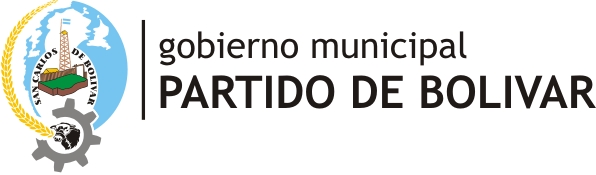 ANEXO IPROTOCOLO SANITARIO, DE FUNCIONAMIENTO Y FISCALIZACIÓN DE COMERCIOSDE VENTA MINORISTAS A TRAVES DE PLATAFORMAS ELECTRÓNICAS, VENTA TELEFÓNICA Y ENTREGA A DOMICILIOCAPÍTULO IDISPOSICIONES GENERALESMARCO NORMATIVO:Nacional:Decreto N° 355/20 del Poder Ejecutivo NacionalDecisión Administrativa N° 524/20 de Jefatura de Gabinete de Ministros de NaciónResolución N° 202/20 del Ministerio de Trabajo, Empleo y Seguridad Social.Resolución N° 207/20 del Ministerio de Trabajo, Empleo y Seguridad Social, prorrogada por la Resolución N° 296/20.Resolución N° 627/20 (Anexo II) del Ministerio de Salud de la Nación.Provincial:Decreto N° 255/20 del Poder Ejecutivo ProvincialDecreto N° 262/20 del Poder Ejecutivo ProvincialResolución N° 474/20 del Ministerio de Salud ProvincialMunicipal:Decreto N° 531/20 del Departamento Ejecutivo MunicipalDecreto N° 602/20 del Departamento Ejecutivo MunicipalÁMBITO MATERIAL:Venta de mercadería ya elaborada de comercios minoristas, a través de plataformas de comercio electrónico,venta telefónica y otros mecanismos que no requieran contacto personal con clientes y únicamente mediante lamodalidad de entrega a domicilio con los debidos resguardos sanitarios, protocolos y planificación de la logística.En ningún caso los comercios mencionados podrán abrir sus puertas al público.(inc. 4, art. 1° Decisión Administrativa N° 524/20)ÁMBITO ESPACIAL: San Carlos de BolívarUrdampilletaPirovanoÁMBITO TEMPORAL:La vigencia temporal del protocolo sanitario, de funcionamiento y fiscalización se extenderá desde el día 27/04/2020 y por el plazo que dure la extensión del “aislamiento social, preventivo y obligatorio” establecido por el Decreto de Necesidad y Urgencia Nº 297 de fecha 19 de marzo de 2020 y sus complementarios. No obstante la vigencia establecida, las disposiciones del presente protocolo serán adaptadas, modificadas y complementadas conforme al estado de evolución en nuestraciudad de la pandemia de COVID19.ÁMBITO PERSONAL:El presente protocolo será aplicable a las personas físicas y/o jurídicas, titulares de comercios habilitados en el Partido de Bolívar, trabajadores y trabajadoras, cualquiera sea la naturaleza del vínculo jurídico de que se trate (contrato de trabajo por tiempo indeterminado, a plazo fijo, a tiempo parcial, eventual, etc.), considerándose incluidos a estos efectos también a quienes presten servicios de forma continua bajo figuras no dependientes como las locaciones de servicios o de obra, becarios y/o pasantes. AUTORIDAD DE APLICACIÓN: Secretaría de Asuntos Agrarios, Comercio, Industria y Valor AgregadoSecretaría de SaludAUTORIDAD DE COMPROBACIÓN:Departamento de Inspección, dependiente de la Agencia Municipal de Seguridad Víal “Jorgito Martínez Boero”AUTORIDAD DE JUZGAMIENTO:Juzgado Municipal de FaltasCAPÍTULO IIDISPOSICIONES PARTICULARESACTIVIDADES COMERCIALES INCLUIDASDentro de la descripción efectuada por el inc. 4) art. 1° de la Decisión Administrativa N° 524/20, se consideran alcanzados por las disposiciones del presente protocolo, las actividades comerciales que a continuación se detallan:Indumentaria y CalzadoMarroquineríaBazar JugueteríasLibreríasCotillón Artículos para el Hogar y ElectrodomésticosPerfumeríasArtículos SanitariosPintureríasElectrónica e insumos informáticosPapelerasSECCIÓN PRIMERAPAUTAS DE FUNCIONAMIENTOPERMISOS:Para poder desarrollar las actividades antes mencionadas, se deberá contar en forma previa con las siguientes autorizaciones:CERTIFICADO UNICO HABILITANTE PARA CIRCULACION – EMERGENCIA COVID-19. El o los propietarios del comercio y sus dependientes deberán poseer el certificado para circular aprobado por Resolución N° 48/20 del Ministerio del Interior, conforme Decisión Administrativa Nº 446/20 o la que en el futuro las reemplace o modifique, según corresponda.PERMISO MUNICIPAL. El personal afectado a las tareas de entrega a domicilio y/o cobranza (Delivery) deberán registrarse y obtener un permiso de tránsito.La solicitud del permiso de tránsito deberá sertramitada a través del sitio oficial del Gobierno Municipal: www.bolivar.gob.ar/ permisos. Cada comercio podrá tramita el otorgamiento de hasta dos (2) permisos para desarrollar las tareas de delívery.El permiso de circulación se otorgará enforma exclusiva y excluyente a personas físicas menores de sesenta (60) añosde edad y que no se encuentren incluidas dentro de los “grupos de riesgo”, conarreglo a lo normado en los artículos 2° (Anexo II) y 3° de la Resolución N°627 del Ministerio de Salud de la Nación, de fecha 19 de marzo de 2020.JORNADA LABORAL:Los comerciantes realizarán todas las actividades comprendidas en el funcionamiento del comercio (carga y descarga de mercadería, insumos, etc., venta, despacho de productos a domicilio, tareas de limpieza, ornamentación de vidrieras, ordenamiento interno en general) en el horario de 8:30 a 16:00, sin excepción.MODALIDAD DE TRABAJO:Conforme lo establecido el inc. 4) art. 1° de la Decisión Administrativa N° 524/20 la venta de mercadería únicamente se podrá realizar a través de plataformas de comercio electrónico,venta telefónica y otros mecanismos que no requieran contacto personal con clientes y únicamente mediante lamodalidad de entrega a domicilio (delívery) con los debidos resguardos sanitarios y planificación de la logística.En ningún caso los comercios podrán abrir sus puertas al público.CANTIDAD DE PERSONAS AFECTADAS A LA ACTIVIDAD:Atendiendo el estado epidemiológico, el riesgo de contagio y con el objetivo de minimizar los efectos de la propagación del virus y su impacto sanitario, solo se admitirá un número determinado de personas afectadas al funcionamiento diario del comercio.La organización del trabajo, selección del personal y distribución de tareas correrá por cuenta y responsabilidad del propietario y/o encargado del comercio.Sin perjuicio de ello, los empleadores de los trabajadores y trabajadoras, deberán establecer cronogramas de prestación de servicios reducidos a lo estrictamente necesario.En virtud de ello, se establecen las siguientes reglas de trabajo:ACTIVIDADES INTERNAS:En el interior del local comercial, únicamente podrán trabajar hasta dos (2) personas, incluidos el propietario y/o encargado del comercio.ACTIVIDADES EXTERNAS:Por actividades externas se entiende aquellas destinadas en forma exclusiva al reparto a domicilio o tareas de cobranza, para lo cual se podrán autorizar hasta dos (2) personas.Con arreglo a la Resolución N° 207/20 del Ministerio de Trabajo, Empleo y Seguridad Social, prorrogada por su similar N° 296/20 y la Resolución N° 627/20 del Ministerio de Salud de la Nación, las personas que a continuación se mencionan no podrán desarrollar ninguna tarea interna ni externa, a saber:a. Trabajadores y trabajadoras mayores de sesenta (60) años de edad.b. Trabajadoras embarazadasc. Trabajadores y trabajadoras incluidos en los “grupos de riesgo” que define la autoridad sanitaria nacional.Dichos grupos, de conformidad con la definición establecida en el artículo 3° de la Resolución N° 627/20 del Ministerio de Salud de la Nación son:I. Personas con enfermedades respiratorias crónicas: hernia diafragmática, enfermedad pulmonar obstructiva crónica [EPOC], enfisema congénito, displasia broncopulmonar, traqueostomizados crónicos, bronquiectasias, fibrosis quística y asma moderado o severo.II. Personas con enfermedades cardíacas: insuficiencia cardíaca, enfermedad coronaria, reemplazo valvular, valvulopatías y cardiopatías congénitas.III. Personas diabéticas.IV. Personas con insuficiencia renal crónica en diálisis o con expectativas de ingresar a diálisis en los siguientes seis meses.V. Personas con Inmunodeficiencias:• Congénita, asplenia funcional o anatómica (incluida anemia drepanocítica) y desnutrición grave• VIH dependiendo del status (< de 350 CD4 o con carga viral detectable)• Personas con medicación inmunosupresora o corticoides en altas dosis (mayor a 2 mg/kg/día de metilprednisona o más de 20 mg/día o su equivalente por más de 14 días)VI. Pacientes oncológicos y trasplantados:• con enfermedad oncohematológica hasta seis meses posteriores a la remisión completa• con tumor de órgano sólido en tratamiento• trasplantados de órganos sólidos o de precursores hematopoyéticosVII. Personas con certificado único de discapacidad.SECCIÓN SEGUNDAMEDIDAS DE PREVENCIÓN SANITARIASPRINCIPIO GENERAL PREVENTIVOEl empleador deberá extremar los recaudos suficientes que permitan satisfacer las condiciones y medio ambiente de trabajo en consonancia con los protocolos establecidos por la autoridad sanitaria para la emergencia Coronavirus – COVID-19.A tal fin, deberán otorgar los elementos idóneos de limpieza, cuidado, seguridad y prevención, con el objetivo de disminuir el nivel de exposición de los trabajadores y trabajadoras.Los titulares de los comercios, trabajadores y trabajadoras deberán observar en forma sigilosa el cumplimiento de las siguientes indicaciones, bajo apercibimiento de sanción:INTERIOR DEL COMERCIOEn todo momento se extremarán las medidas de higiene y limpieza, de lasáreas de trabajo y circulación.Cualquier interacción que se requiera entre las personas que trabajen en el interior del local, se harárespetando distancias de seguridad de al menos 1,5 metros.Se dispondrá de soluciones a base de alcohol en todos los ambientes.Uso obligatorio barbijo o tapa boca que cubran la nariz, boca y mentón debidamente ajustados, de toda persona que deba ingresar o permanecer en el local comercial.Cada espacio de trabajo y de atención al público deberá contar con cronogramas intensificados de limpieza ydesinfección de todas las superficies de contacto habitual de los/as trabajadores/as. La frecuenciaestará establecida en función del tránsito y cantidad de personas debiendo asegurarse la limpieza de superficie ycontacto frecuente al menos tres veces al día.Adoptar las medidas necesarias para la ventilación diaria y recurrente de espacios comunes. Aquellos espacios comunes que no cuenten con la posibilidad de cumplir con la ventilación necesaria (espaciosde ventanas fijas sin aperturas al exterior) deberán ser restringidos en su uso. Los espacios de constantecirculación de personas deberán contar con ventilación permanente.Exhibir en espaciosde circulación común información OFICIAL de prevención y números de teléfono que la Municipalidad de Bolívar haya determinado para la atención de la problemática del coronavirus.Garantizar la provisión de todos los elementos para unadecuado lavado de manos con agua y de jabón en sanitarios.Organizar el mobiliario de los espacios comunes de forma en la que exista al menos dos metros de distanciaentre mesas, sillones y cualquier otro dispositivo de reunión entre grupos de personas.No compartir utensilios, incluido el mate.Desinfectar diariamente mostradores, barandas, picaportes, puertas, etc.Previo a la aplicación de desinfectante y para asegurar la remoción mecánica de la suciedad presente debenlimpiarse las superficies con agua y detergente.Adecuada higiene de manos.Respecto de esta medida es importante comunicar que debe implementarse especialmente en las siguientessituaciones:Antes de comer, manipular alimentos y/o amamantar.Luego de haber tocado pasamanos, picaportes, barandas u superficies comunes.Después de manipular basura o desperdicios.Después de ir al baño.Esta medida de cuidado puede realizarse tanto a través del lavado con agua y jabón como del uso desoluciones a base de alcohol (alcohol en gel).
EXTERIOR DEL COMERCIOLos trabajadores y trabajadoras afectadas a las tareas de reparto a domicilio y/o cobranza, deberán ajustar su actividad a los siguientes recaudos, cuyo cumplimiento deberá ser observado por el empleador, bajo apercibimiento de sanción.Uso obligatorio del barbijo o tapa bocaque cubran la nariz, boca y mentón debidamente ajustados y guantes de látex en todo momento.No compartir utensilios, incluido el mate.Adecuada higiene de manos. Respecto de esta medida es importante comunicar que debe implementarse especialmente en las siguientes situaciones:Antes de comer, manipular alimentos y/o amamantar.Luego de haber tocado pasamanos, picaportes, barandas u superficies comunes.Después de manipular basura o desperdicios.Después de ir al baño.Esta medida de cuidado puede realizarse tanto a través del lavado con agua y jabón como del uso de soluciones a base de alcohol (alcohol en gel). Uso obligatorio de chaleco identificatorio.De trasladarse en motovehículo, el rodado deberá cumplir con todas las exigencias establecida en la legislación de tránsito vigente (Cédula de Identificación del Motovehículo, Licencia de Conducir, Cobertura de Seguro de Responsabilidad Civil y Casco Reglamentario)El empleador y/o encargado del comercio será responsable de proveer a los trabajadores que se desempeñen en tareas internas y externas de los elementos de bioseguridad e higiene personal, detallados con anterioridad.SECCIÓN TERCERAREGIMEN SANCIONATORIOCADUCIDAD DEL PERMISOEl incumplimiento por parte de los titulares del permiso de circulación, a las disposiciones precedentes, producirá la caducidad automática de la autorización, con arreglo a lo normado en el artículo 119° de la Ordenanza General N° 267/80 de “Procedimiento Administrativo Municipal”. La caducidad produce la pérdida del derecho a requerir un nuevo permiso.Sin perjuicio de ello, la circulación sin permiso habilitante, por personas no incluidas en las excepciones aquí previstas, sin los elementos de bioseguridad o fuera del horario permitido, hará pasible al infractor de una multa de 50 a 300 Litros de Gas-Oil.CLAUSURA DEL COMERCIOLa infracción a cualquiera de las disposiciones establecidas en el presente protocolo por parte de los titulares de la habilitación comercial, cuya observancia sea obligatoria, será sancionada, con multa de 200 a 3000 Litros de Gas-Oil y/o clausura de hasta treinta (30) días, sin perjuicio de las medidas que se adopten para la supresión del motivo determinante de la infracciónResponsables. Serán sancionados por el incumplimiento de las obligaciones reguladas en el presente protocolo las personas físicas o jurídicas que resulten responsables, aun a título de mera inobservancia. Cuando en la infracción hubieren participado varias personas y no sea posible determinar el grado de intervención de las mismas en la infracción, la responsabilidad de todas ellas será solidaria. Los titulares de los comercios y empleadores serán responsables solidarios del incumplimiento de las obligaciones previstas, por quienes estén bajo su dependencia.Autoridad de Juzgamiento: El Juzgado de Faltas será competente en el juzgamiento de las infracciones. A tal fin, se aplicará el procedimiento previsto en el Código de Faltas Municipal, Decreto-Ley 8.751/77 (T. O. por Decreto 8526/86) y sus modificatorias.CAPÍTULO IIIPROCEDIMIENTO DE FISCALIZACIONLas tareas de fiscalización serán llevadas a cabo de manera diaria, por agentes de las áreas de inspección, dependientes la Agencia Municipal de Seguridad Vial, Dirección de Calidad de Alimentos y Zoonosis, Dirección de Protección Ciudadana y Defensa Civil y la Policía de Seguridad, quienes revestirán la calidad de Autoridad de Comprobación de las infracciones al presente protocolo. Los agentes de las distintas reparticiones podrán requerir directamente el auxilio de la fuerza pública, cuando ello resulte necesario para los fines del cumplimiento del presente.Clausura Preventiva: Las autoridades de comprobación podrán clausurar preventivamente hasta por tres (3) días los locales, comercios o establecimientos en los que se hubiere constatado la infracción. Este plazo podrá ser prorrogado hasta un máximo de quince (15) días por resolución fundada de la Autoridad de Juzgamiento. Denuncia: Toda transgresión a las medidas preventivas y cuya observancia sea obligatoria facultará a cualquier persona para denunciarla verbalmente o por escrito por ante cualquiera de las autoridades mencionadas en el artículo anterior. Recibida una denuncia por infracción a lo dispuesto en el presente, cualquiera de las autoridades que intervengan destacará de inmediato los agentes necesarios que tenga afectados a tal fin, con el objeto de proceder a su comprobación y actuar conforme al presente. El denunciante no contrae obligación que lo ligue al procedimiento, ni incurre en responsabilidad alguna, salvo manifiesta falsedad lo cual lo tornará pasible de la multa prevista en el hecho denunciado. Observaciones: El procedimiento de fiscalización y régimen sancionatorio se encuentra instituido por el Decreto Municipal de Necesidad y Urgencia N° 531/20, convalidado por Ordenanza Municipal N° 000/20.